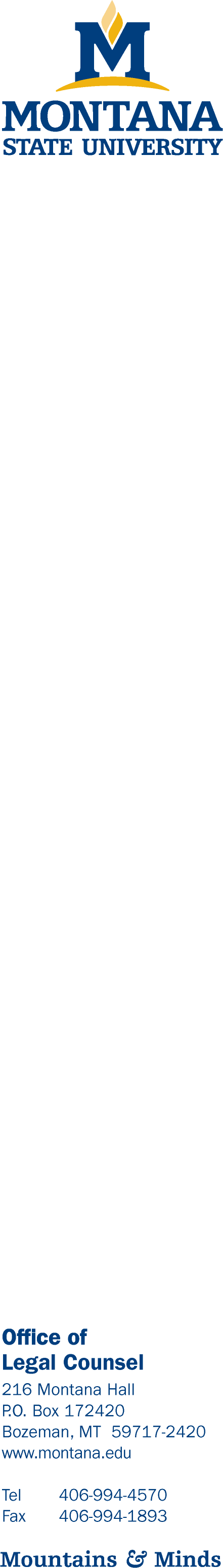 Montana State University Employment Confidentiality AgreementI acknowledge that in the course and scope of my employment, I may be required to have access to private and confidential information concerning staff and students as part of my work assignments. I hereby agree to maintain the confidentiality of any information I may encounter in the performance of my assigned duties. I understand that if I fail to maintain the confidentiality of information accessed or encountered in my employment or if I otherwise violate the policies of the university, I may be subject to discipline, up to and including termination.Signature of employee: Date: